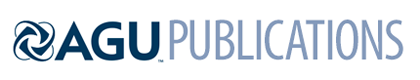 JGR: BiogeosciencesSupporting Information forA process-model perspective on recent changes in the carbon cycle of North America Guillermo Murray-Tortarolo1*, Benjamin Poulter2, Rodrigo Vargas3, Daniel Hayes4, Anna Michalak5, Christopher Williams6, Lisamarie Windham-Myers7, Jonathan A. Wang8, Kimberly Wickland9, Abhishek Chaterjee2, David Butman10, Hanqin Tian11, Stephen Sitch12, Pierre Friedlingstein13, Mike O’Sullivan13, Peter Briggs14, Vivek Arora15, Danica Lombardozzi16, Atul Jain17, Wenping Yuan18, Roland Séférian19, Julia Nabel20, Andy Wiltshire21, Almut Arneth22, Sebastian Lienert23, Sönke Zaehle20, Vladislav Bastrikov24, Daniel Goll25, Nicolas Vuichard24, Anthony Walker26, Etsushi Kato27, Xu Yue28, Zhen Zhang29, Werner Kurz30Affiliations:1 Instituto de Investigaciones en Ecosistemas y Sustentabilidad. Universidad Nacional Autónoma de México, Morelia, México2 NASA Goddard Space Flight Center, Biospheric Sciences Lab., Greenbelt, USA3 Department of Plant and Soil Science, University of Delaware, Newark, DE, USA4School of Forest Resources, University of Maine, Orono, ME, USA5 Department of Global Ecology, Carnegie Institution for Science, Stanford, CA, USA6 Graduate School of Geography, Clark University, Worcester, MA, USA7 U.S. Geological Survey, Water Resources Mission Area, Menlo Park, California, USA8 Department of Earth System Science, University of California, Irvine, CA, USA9United States Geological Survey, Water Resources Mission Area, Boulder, CO, USA10 School of Environmental and Forest Sciences and with Civil and Environmental Engineering at the University of Washington, Seattle, WA, USA11 International Center for Climate and Global Change Research, School of Forestry and Wildlife Sciences, Auburn University, Auburn, USA12 Department of Geography, College of Life and Environmental Sciences, University of Exeter, Exeter, UK13 College of Engineering, Mathematics and Physical Sciences, University of Exeter, Exeter, UK14 Commonwealth Scientific and Industrial Research Organization (CSIRO) Oceans and Atmosphere, Aspendale, Australia15 Canadian Centre for Climate Modelling and Analysis, Environment and Climate Change Canada, University of Victoria, Victoria, British Columbia, Canada16 Climate and Global Dynamics Laboratory, National Center for Atmospheric Research, Boulder, CO, USA17 Department of Atmospheric Sciences, University of Illinois, Urbana, IL, USA18 School of Atmospheric Sciences, Southern Marine Science and Engineering Guangdong Laboratory (Zhuhai), Sun Yat-sen University, Zhuhai, China19 CNRM, Université de Toulouse, Meteo-France, CNRS, Toulouse, France20 Max Planck Institute for Meteorology, Hamburg, Germany21 Met Office Hadley Centre, Exeter, UK22 Institute of Meteorology and Climate Research/Atmospheric Environmental Research, Karlsruhe Institute of Technology, Garmisch–Partenkirchen, Germany23 Climate and Environmental Physics, Physics Institute and Oeschger Centre for Climate Change Research, University of Bern, Bern, Switzerland24 Laboratoire des Sciences du Climat et de l'Environnement, Institut Pierre-Simon Laplace, CEA-CNRS-UVSQ, CE Orme des Merisiers, Gif-sur-Yvette CEDEX, France25 Université Paris Saclay, CEA-CNRS-UVSQ, LSCE/IPSL, Gif sur Yvette, France26 Environmental Sciences Division and Climate Change Science Institute, Oak Ridge National Laboratory, Oak Ridge, TN, USA27 Institute of Applied Energy, Tokyo, Japan28 School of Environmental Science and Engineering, Nanjing University of Information Science & Technology (NUIST), Nanjing 210044, China29 Earth System Science Interdisciplinary Center, University of Maryland, College Park, MD 20740, USA*Corresponding author: gmurray@iies.unam.mx ORCID: https://orcid.org/0000-0002-5620-6070Contents of this file Table S1 Table S2Figure S1Figure S2Table S3Figure S3Table S1. DGVMs characteristics and key processes included in this study. Additional information can be found in Friedlingstein et al. (2020) table A1. ReferencesFriedlingstein, P., Jones, M. W., O'sullivan, M., Andrew, R. M., Hauck, J., Peters, G. P., ... & Zaehle, S. (2019). Global carbon budget 2019. Earth System Science Data, 11(4), 1783-1838.Table S2. Model Ensemble Mean C fluxes by subregion and decade. Figure S1: temporal NBP evolution in North America by individual Models from 2000-2019. 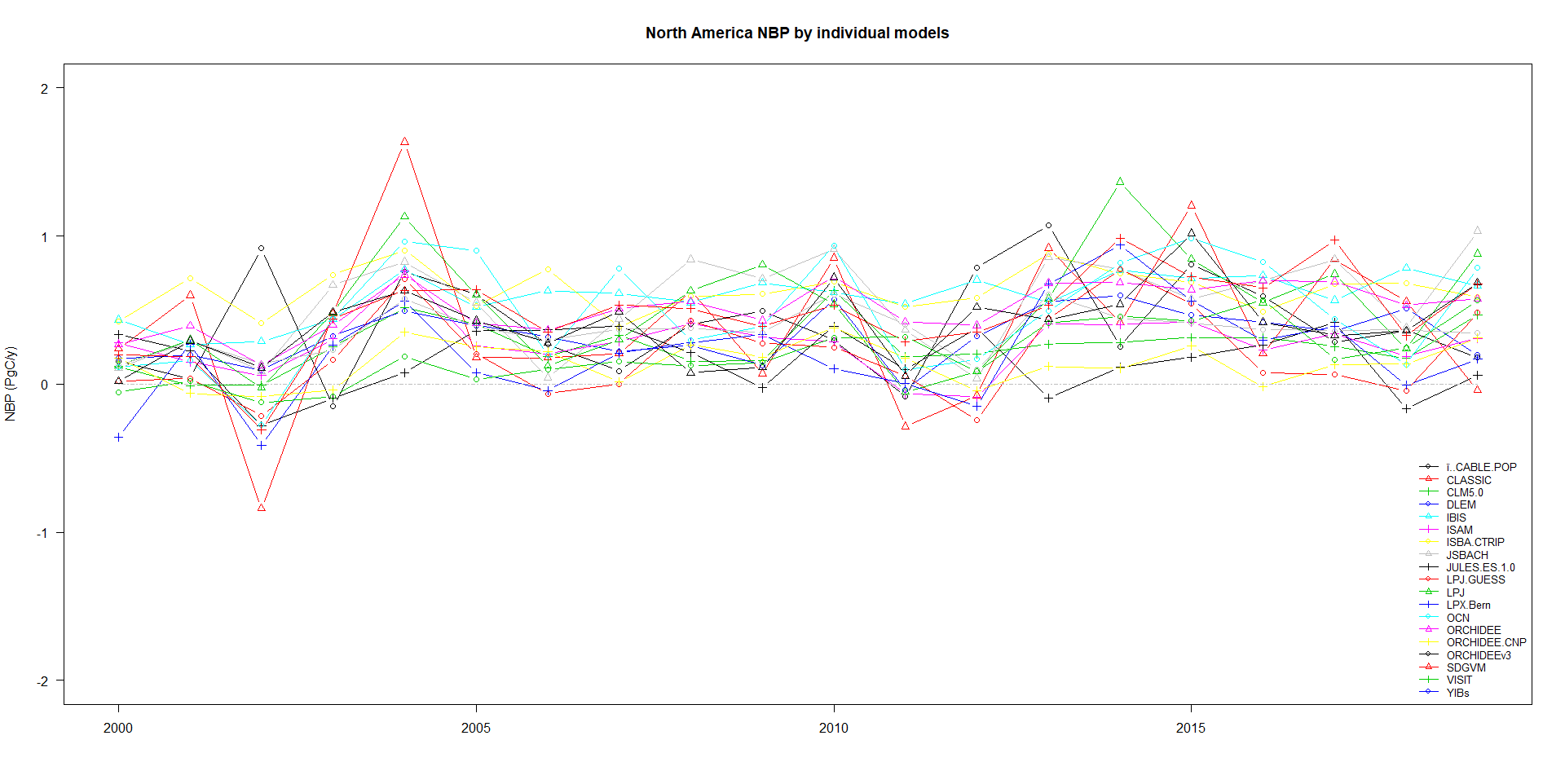 Figure S2. Individual NBP model evaluation based on the mean and trend for the period 2000-2019. Grey rectangle indicates ranges of observed values from previous works as reported in Table 1 of the main text. Models that include a fire module are indicated in red. 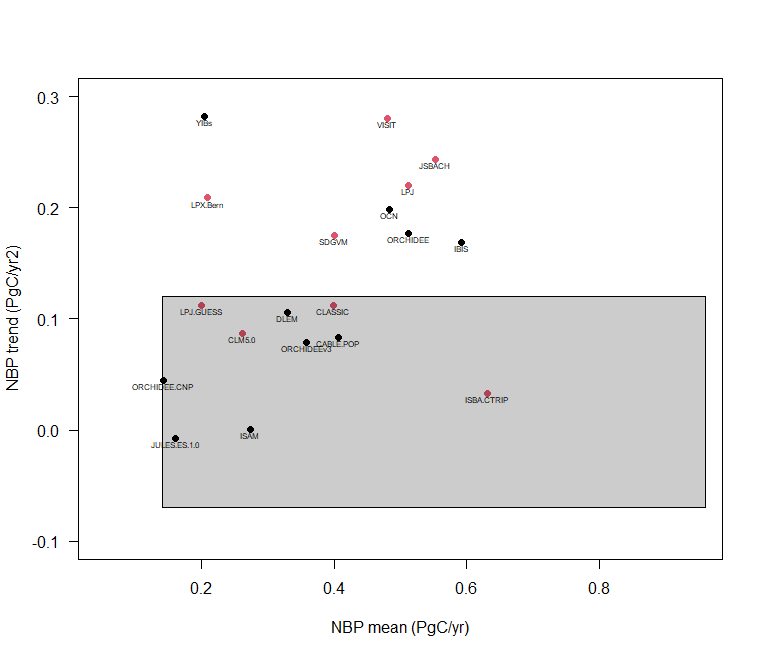 Figure S3: gridded NBP during years with the lowest (left) and highest (right) NBP values in each decade. 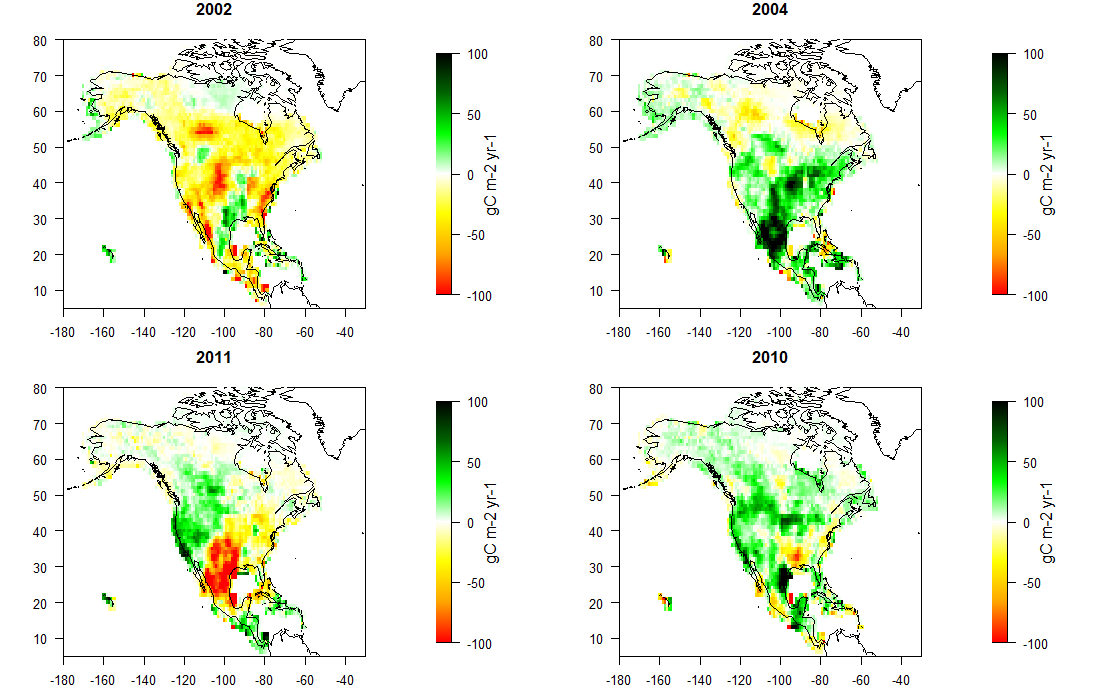 Table S3 NBP separated for the conterminous USA and Alaska for 2000-2019.Figure S4. Land mask employed for this work.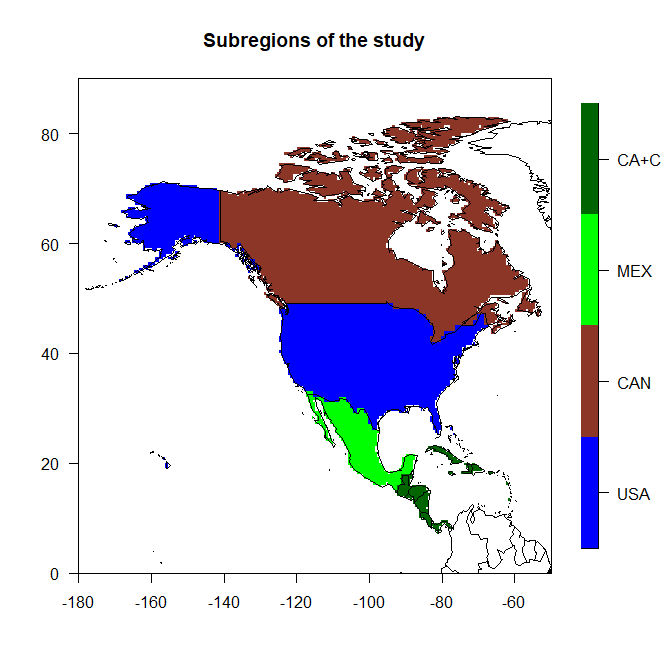 Cable-popClassicCLM5DLMEIBISISAMISBAJSBACHJULES.ES.10LPJ.GuessLPX.BernLPJOCNORCHIDEEORCHIDEE.CNPORCHIDEEv3SDGVMVISITYIBsOriginal Resolution1x12.185x2.1851.25x0.93750.5x0.51x10.5x0.51x11.875x1.8751.875x1.250.5x0.50.5x0.50.5x0.51x10.5x0.52x20.5x0.51x10.5x0.51x1FireNoYesYesNoNoNoYesYesNoYesYesYesNoNoNoNoYesYesNoHarvest(wood + crops)NoNoYesNoNoNoYesYesYesYesNoNoNoYes:YesNoNoNoNoGrazingNoNoNoNoNoNoNoYesNoYesNoNoNoNoNoNoNoNoNoFLUCNoYesYesNoNoYesYesYesYesYesNoNoYesYesYesYesYesYesYesRegionDecadeNBPNBP errorGPPGPP errorRHRH errorRaRa ErrorDD errorUSA2000-20090.140.168.501.093.710.674.231.060.410.492010-20190.170.179.121.173.950.694.551.140.430.40CAN2000-20090.150.115.761.262.740.682.590.860.100.082010-20190.200.126.101.312.860.702.750.910.110.07MEX2000-20090.020.052.080.410.860.281.120.220.080.212010-20190.020.052.190.420.890.291.180.230.070.13CA+C2000-20090.010.021.870.830.710.221.090.640.02-0.082010-20190.010.021.910.830.720.221.120.650.020.05RegionPeriodNBP (PgC yr-1)Conterminous USA2000-20190.12 ± 0.13Alaska2000-20190.04 ± 0.05Whole USA2000-20190.16 ± 0.17